Mrs. Bedwin, Mr. Brownlow, Nancy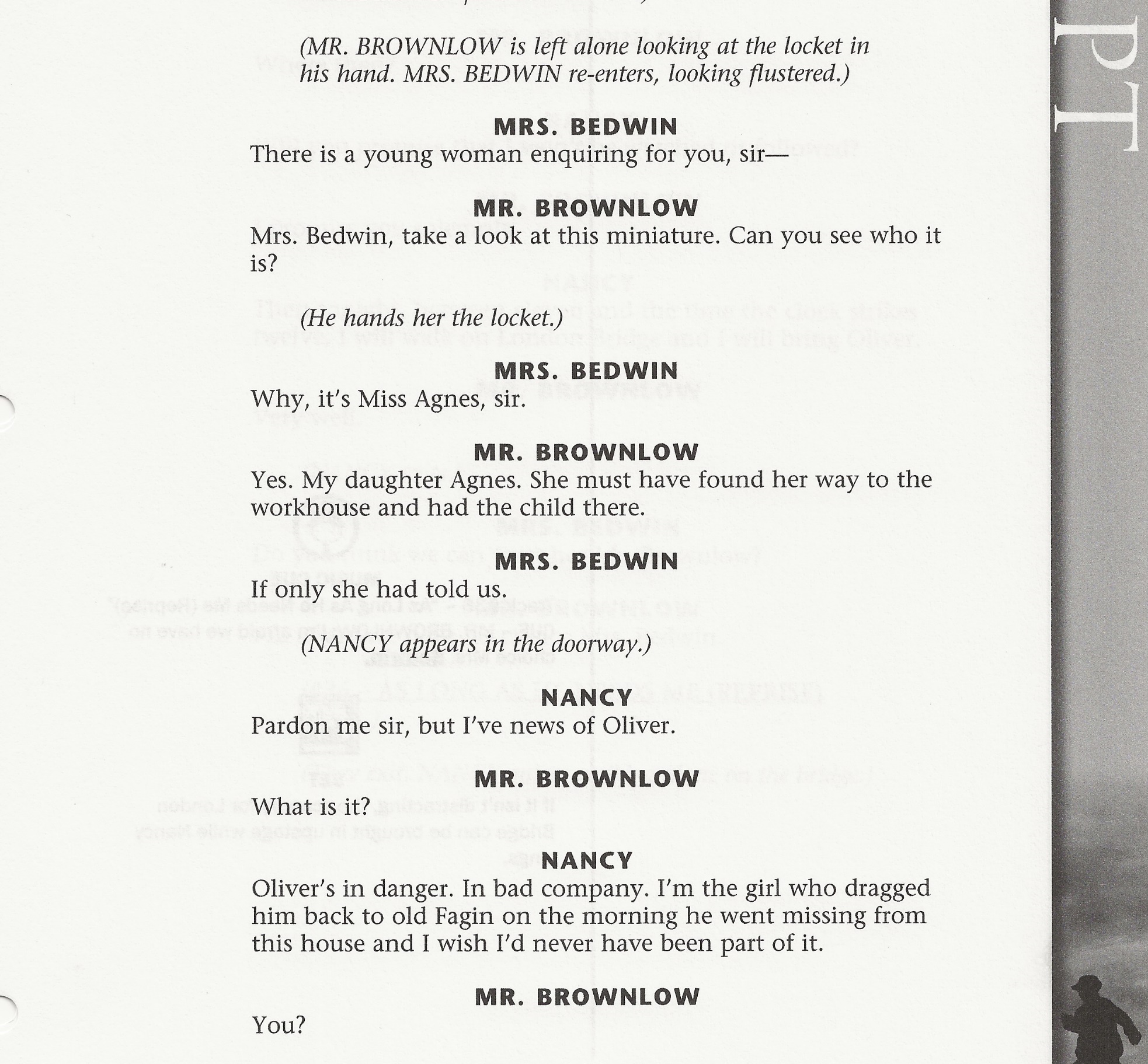 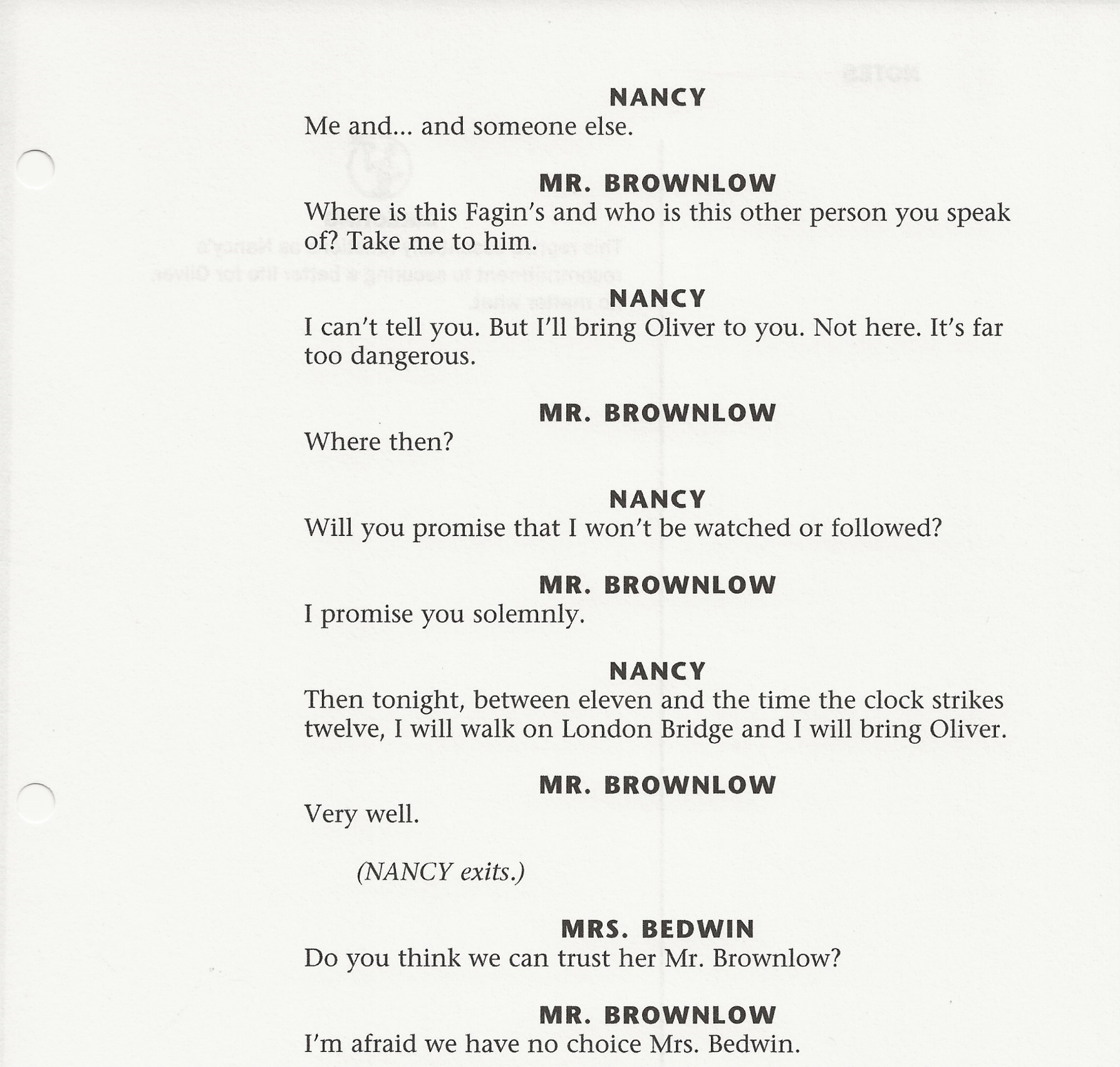 